Муниципальное бюджетное дошкольное образовательноеучреждение - детский сад комбинированного вида № 3Барабинского района Новосибирской областиОтчёт работы творческого объединения  «Мир вокруг нас» за 2021-2022 учебный год в подготовительной комбинированной группе №8 «Радуга»                                                                                      Подготовила: Воспитатель ВКК                                                                                      Чечулина И.В.Ни для кого не секрет, что сложившаяся социальная и экологическая обстановка вызывает беспокойство у людей всей планеты. Особую тревогу мы испытываем за самых беззащитных граждан – маленьких детей. Задача взрослых состоит не только в том, чтобы оберегать и защищать ребенка, но и в том, чтобы подготовить его к встрече с различными сложными, а порой опасными жизненными ситуациями. Любая общепринятая норма должна быть осознана и принята маленьким человеком, только тогда она станет действительным регулятором его поведения. Ведь человек, вне зависимости от возраста будет следовать правилу только в том случае, если ему понятен его смысл.Программа по социально – коммуникативному развитию «Мир вокруг нас» предусматривает возможность включения в образовательный процесс детей с ограниченными возможностями здоровья.Программа отражает образовательные потребности воспитанников и их родителей и направлена на приобретение дошкольниками навыков адекватного поведения в различных неожиданных ситуациях, самостоятельности и ответственности за свое поведение. Программа включает в себя пять разделов: ребёнок и другие люди; ребёнок и природа; ребёнок дома; здоровье ребёнка, ребёнок на улицах города.Цель: формирование у детей знаний о правилах безопасного поведения и здорового образа жизни, воспитание ценностного отношения к себе и окружающему миру.Задачи:Способствовать	формированию	у	детей	правил	безопасного представления для человека в ситуациях и способах поведения в них.Формировать привычку   адекватно вести себя в опасных ситуациях дома и на улице, в городском транспорте, при общении с незнакомыми людьми, взаимодействии с пожароопасными и другими предметами, животными и ядовитыми растениями.Способствовать становлению основ экологической культуры, приобщению к здоровому образу жизни.Помочь ребенку выработать привычку соблюдать меры безопасности и умение оценивать собственные возможности по преодолению опасности.С целью сохранения и укрепления здоровья детей с помощью использования Су-Джок терапии разработали и внедрили проект  «Здоровье на ладошках и на наших ножках». 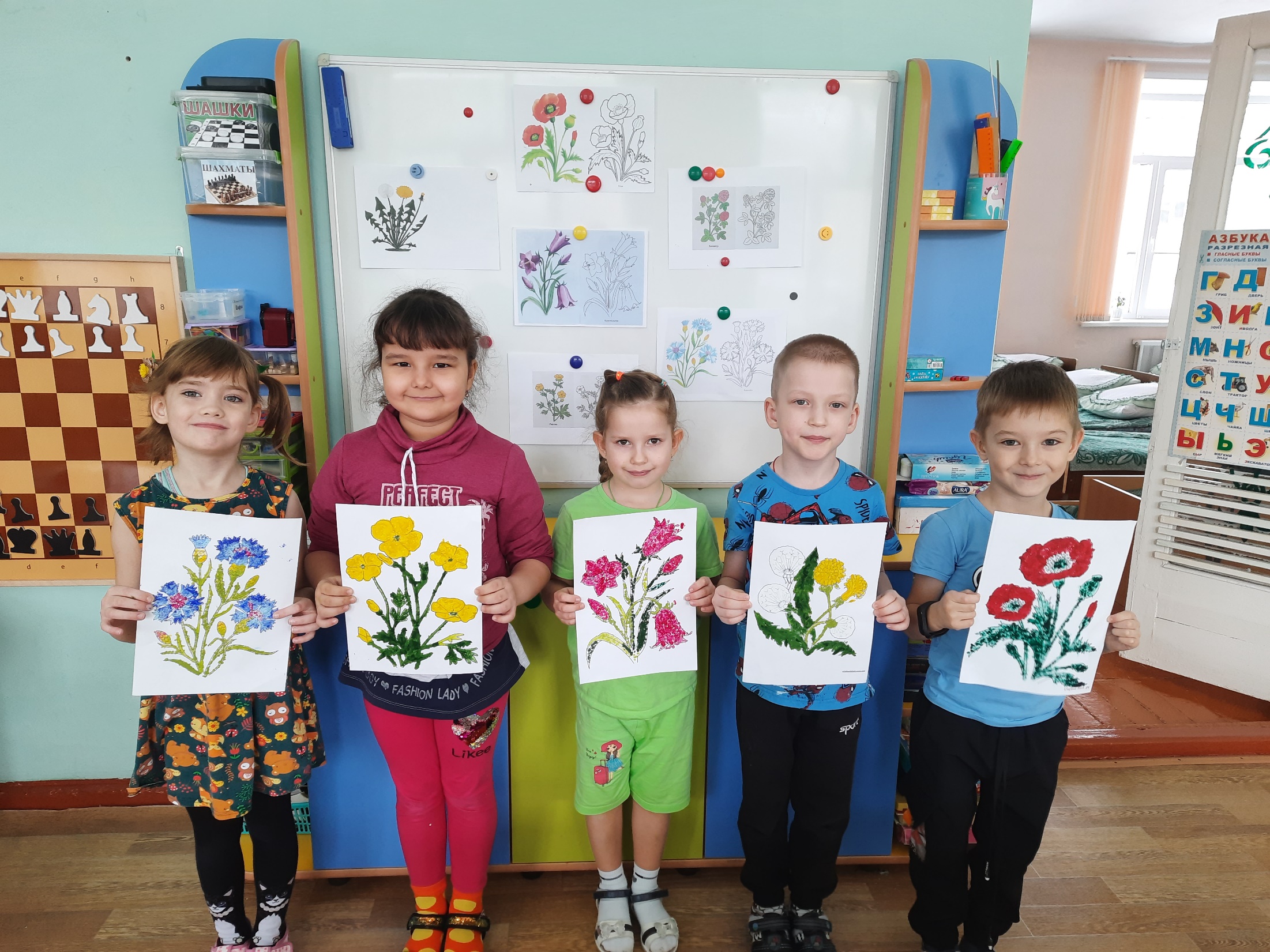 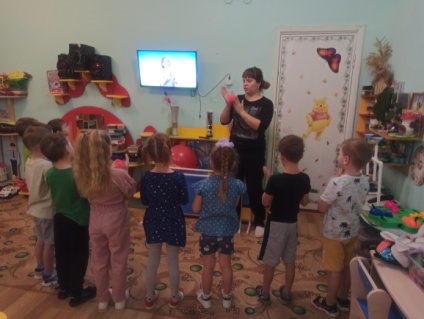 С целью формирования основ экологической культуры и обогащения представлений детей о растительном мире Барабинского района внедрили экологический проект «Растения Барабинского района». 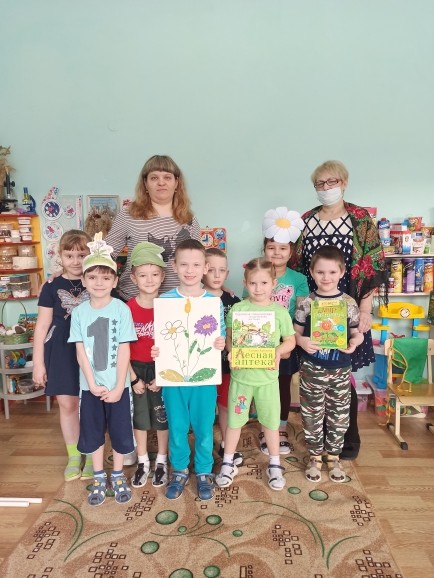 Совместно с городской детской библиотекой №2 провели развлечение «Лесная аптека на службе человека».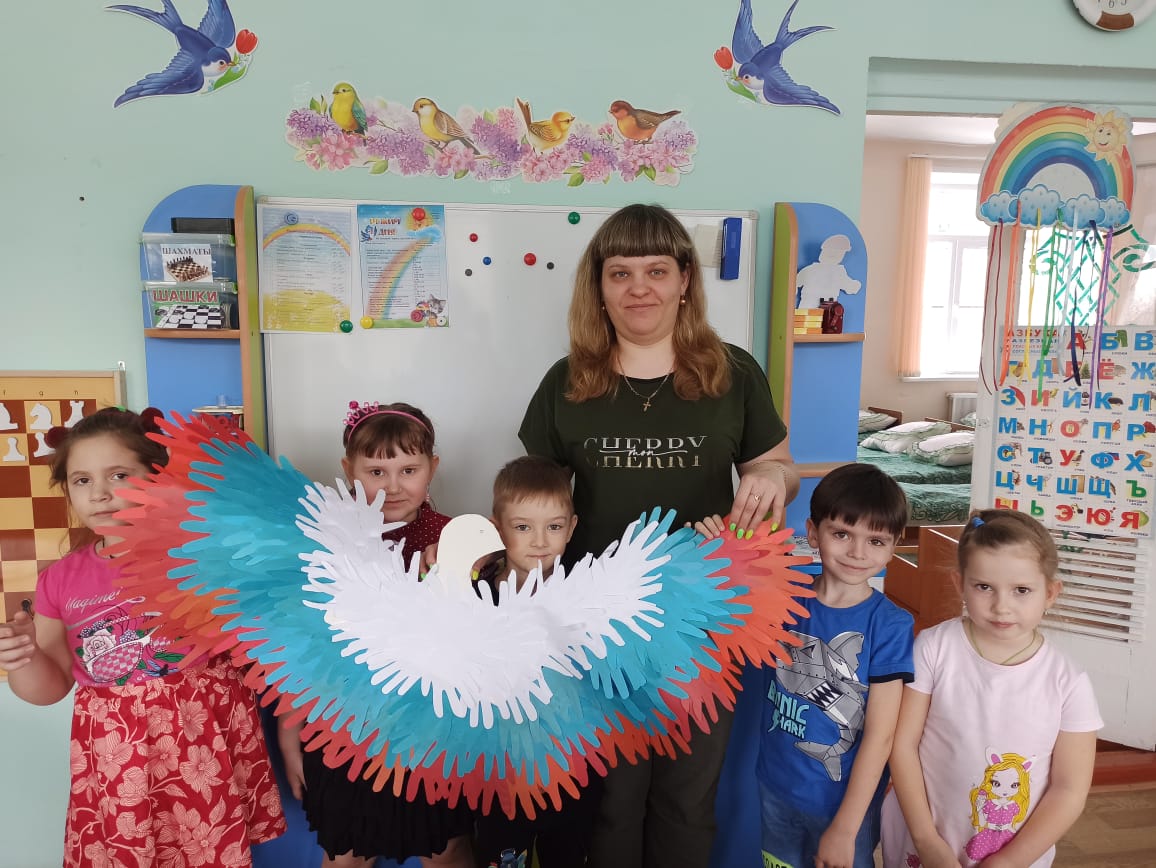 Для формирования
у детей представления о птицах, как 
живых существах, живущих на земле, на воде, умеющих летать в воздухе, приспособленных к определенным климатическим условиям разработали проект «Удивительный мир птиц родного края».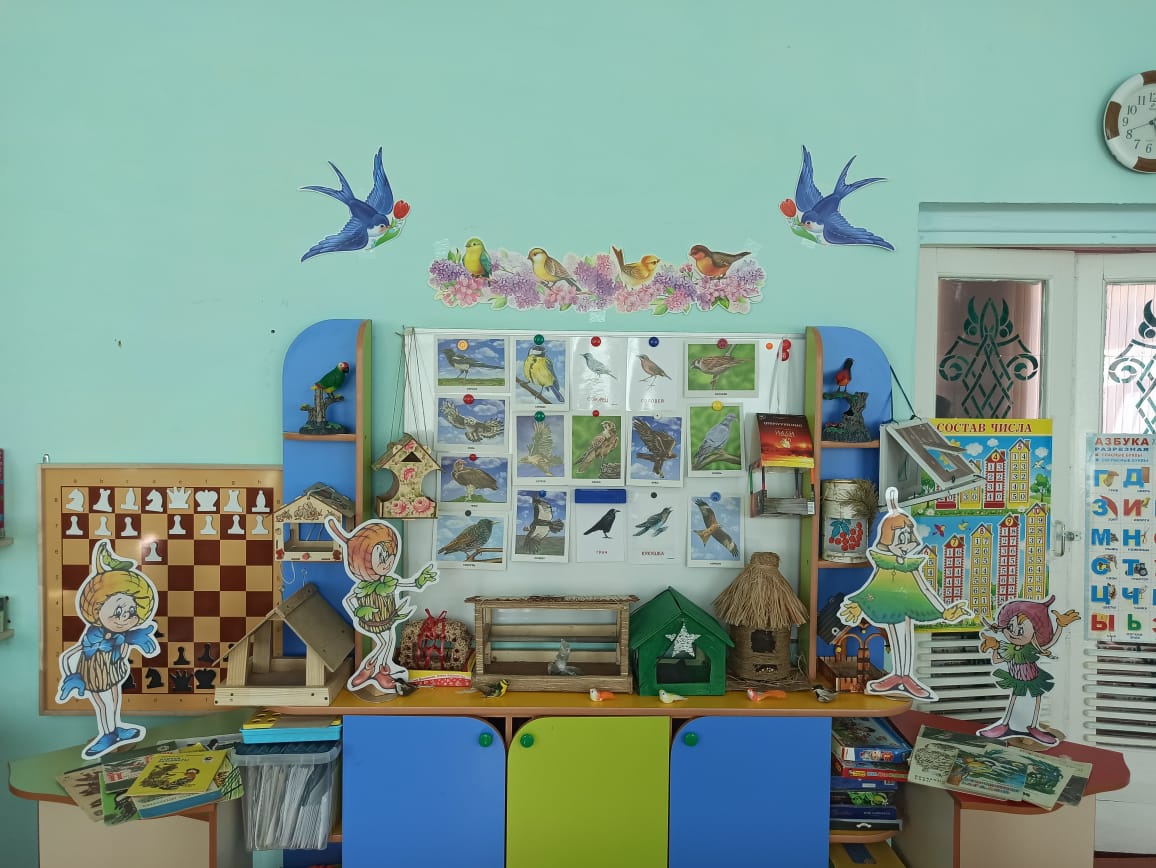 В ходе реализации данного проекта провели акцию «Кормушки для птиц», а также развлечение «Птицы  -наши друзья» совместно с методистом по экологическому просвещению Государственного природного заказника Федерального значения «Кирзинский».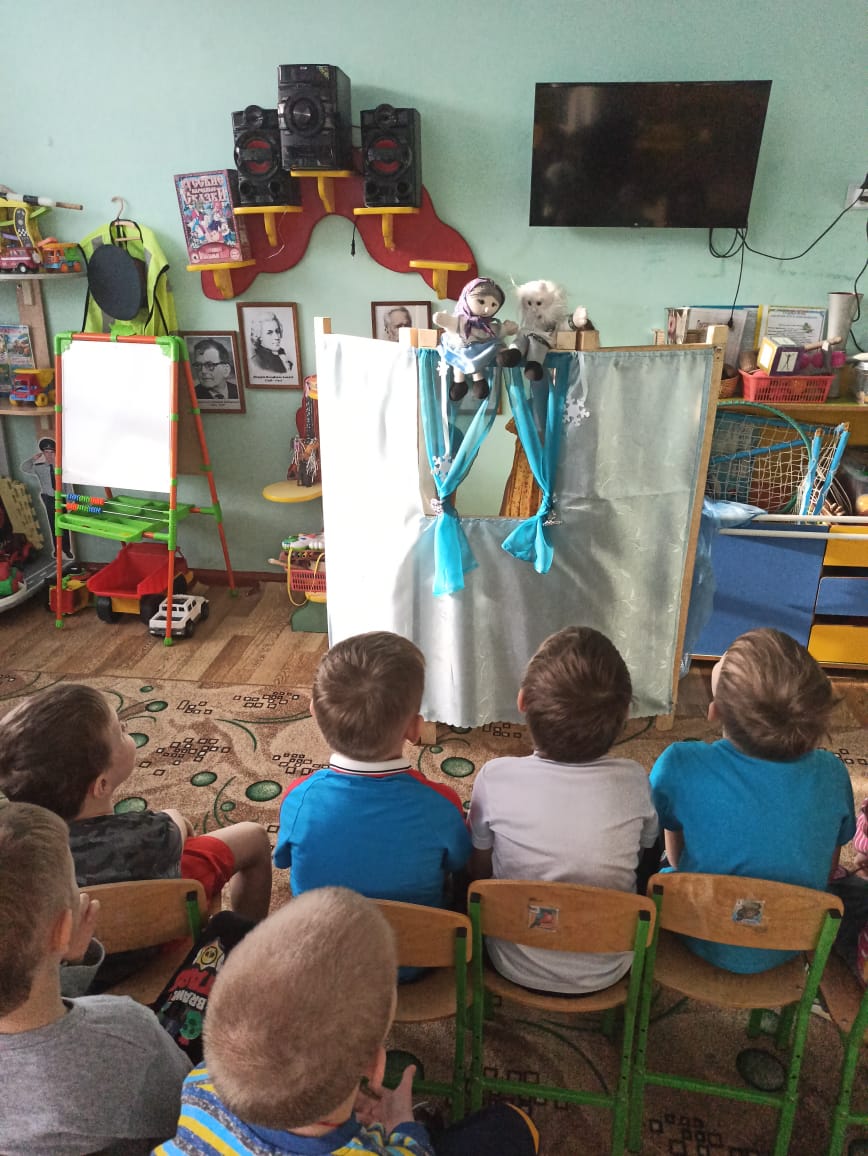 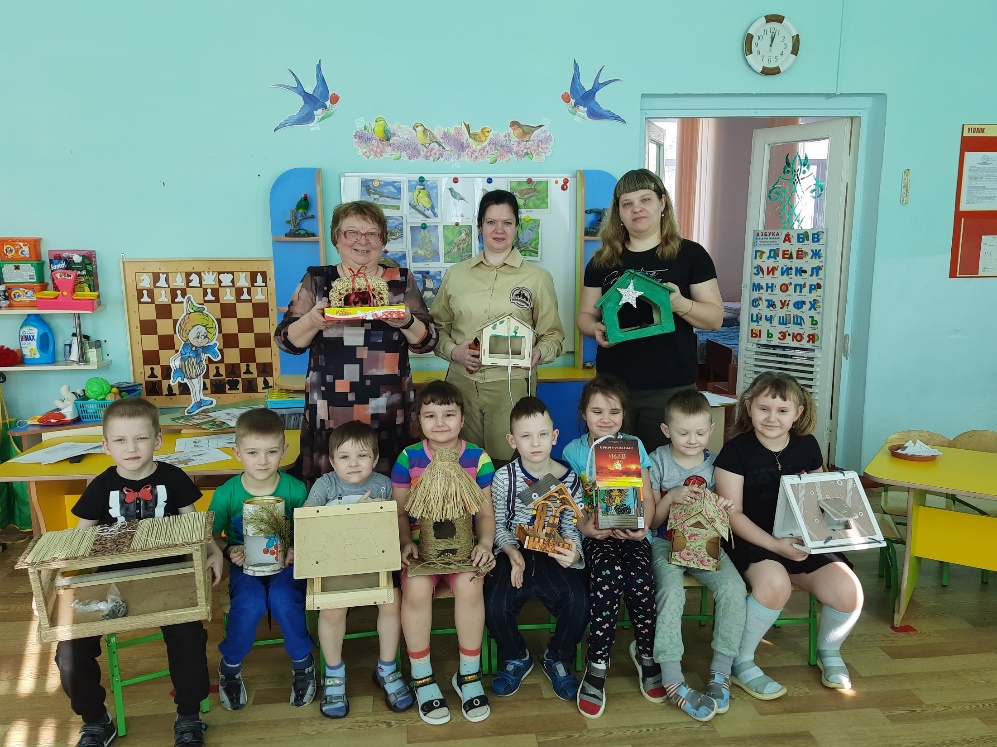 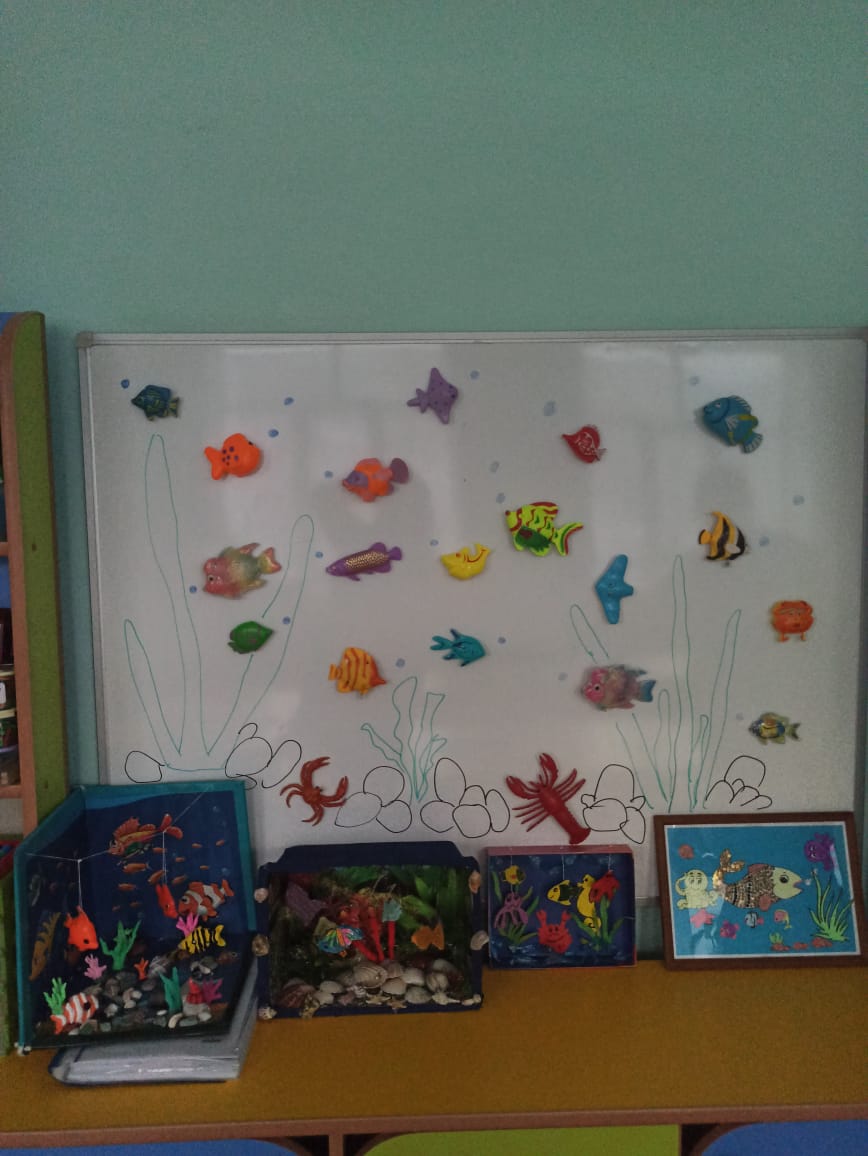 В рамках участия в межрегиональном экологическом марафоне разработали проект – виртуальное путешествие «Жизнь в морских глубинах».  В ходе реализации данного проекта ребята показали кукольный спектакль «Золотая рыбка».По плану работы родительского клуба «Ступенька» организовали выставку «Путешествие к звездам» из конструктора Лего, выставку «Легоцветы и цветфы из даров Фребеля».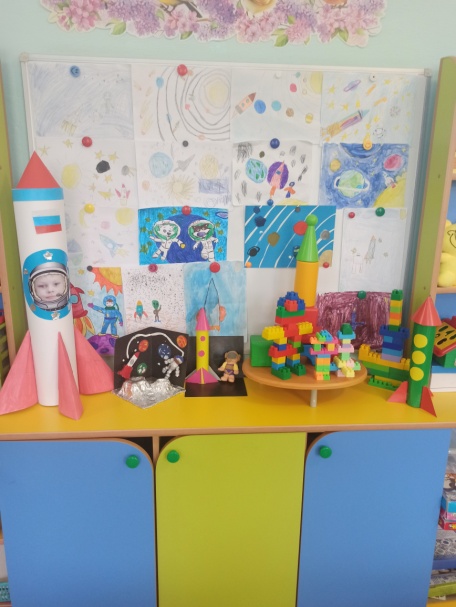 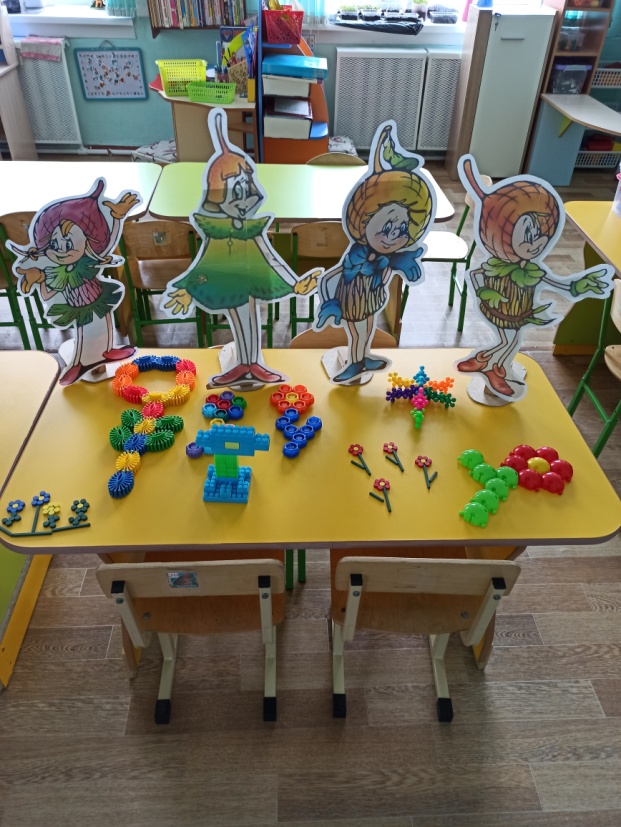 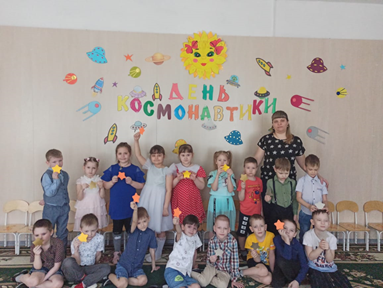 В преддверии празднования Дня Космонавтики разработали проект «Этот загадочный космический мир» с целью формирования у детей представлений о Вселенной, Солнечной системе и ее планетах, о роли человека в изучении космического пространства и привлечения родителей к проблеме развития познавательной сферы ребенка. 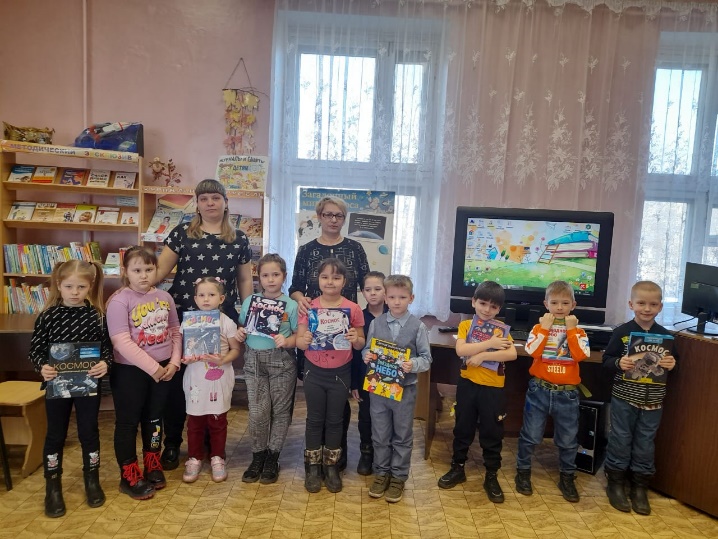 В рамках реализации данного проекта с целью глубокого изучения загадочного космоса провели совместную работу с социальным партнером городской детской библиотекой №2 и посетили краеведческий музей. 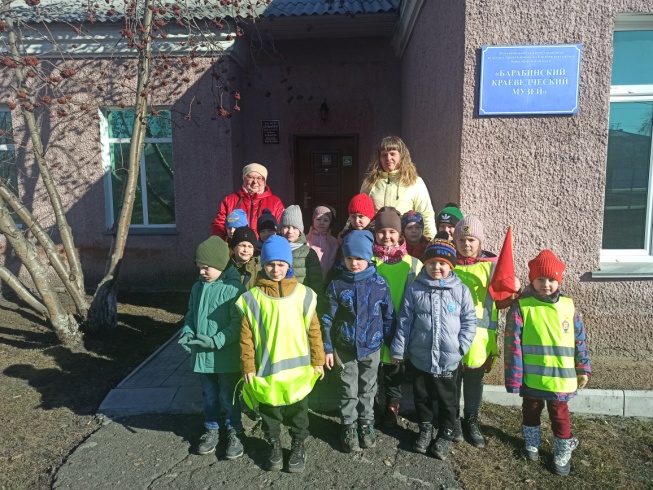 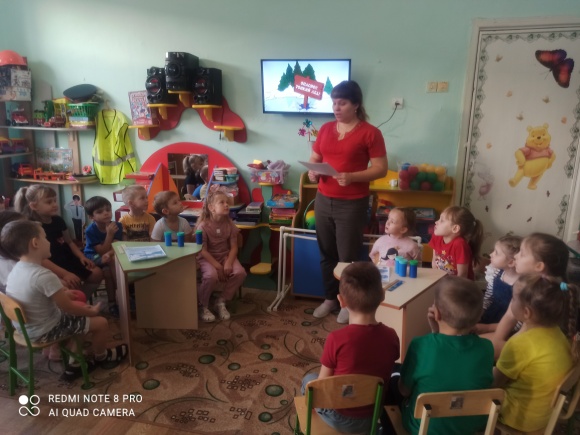 Провели викторину  «Безопасный водоём» при участии сотрудника МЧС Назарова И.А.  для профилактики несчастных  случаев и гибели детей на воде и водоемах.Дошколята нашей группы участвуют в Региональном социально –образовательном природоохранном проекте «Новосибирская область – территория Эколят», в целях формирования у участников проекта богатого внутреннего мира и системы ценностных отношений к природе, ее животному и растительному миру, развития внутренней потребности любви к природе и, как следствие, бережного отношения к ней, воспитания у детей культуры природолюбия.  В рамках реализации этого проекта в течении года велась большая работа:Вступление в ряды эколят – дошколятСоздание экологического стенда для родителей «Эколята  - дошколята» Акция «Берегите природу»Развлечение «Мир растений» совместно с городской детской библиотекой №2Выставки «Мир растений», «Птицы»Огород и уголок для ЭколятВыставка рисунков  «Берегите Землю», «Зеленая Планета»Акция «Домик для птиц»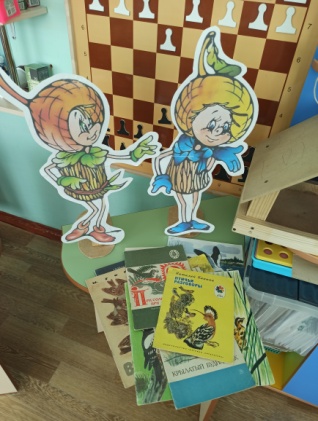 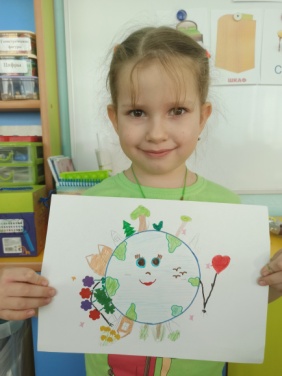 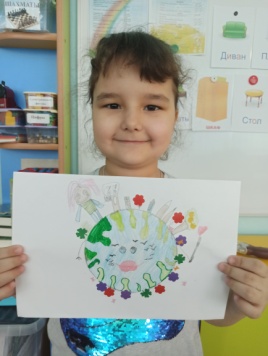 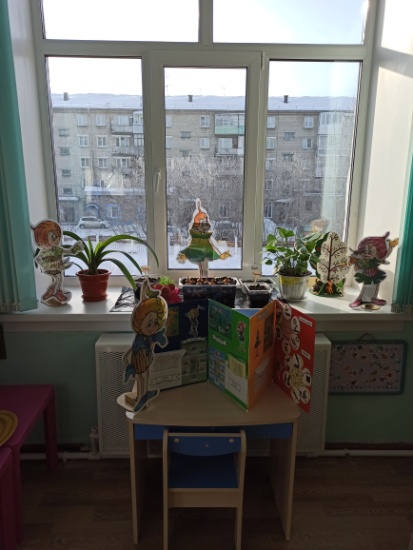 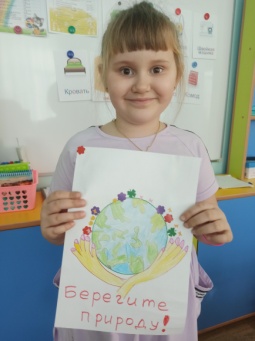 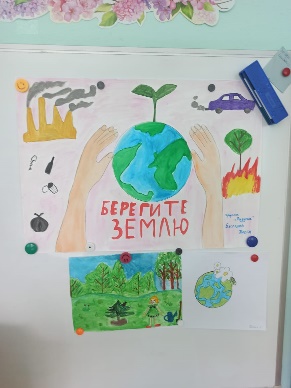 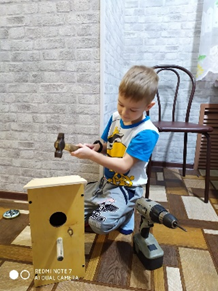 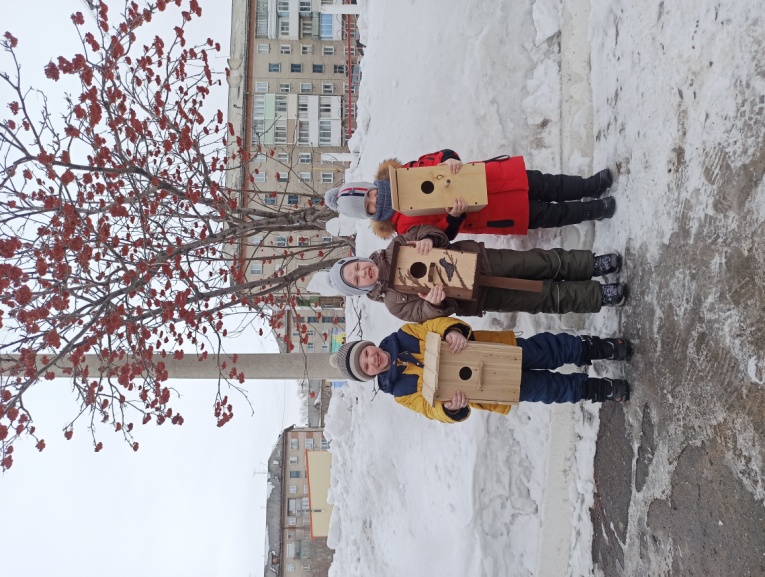 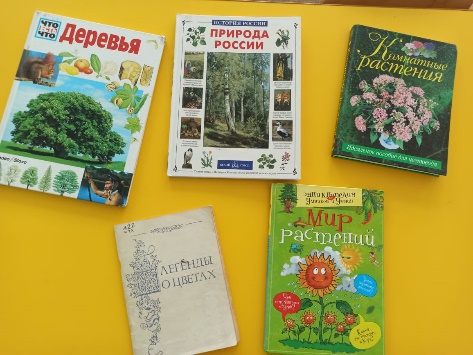 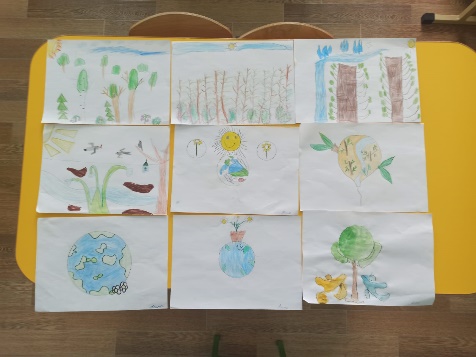 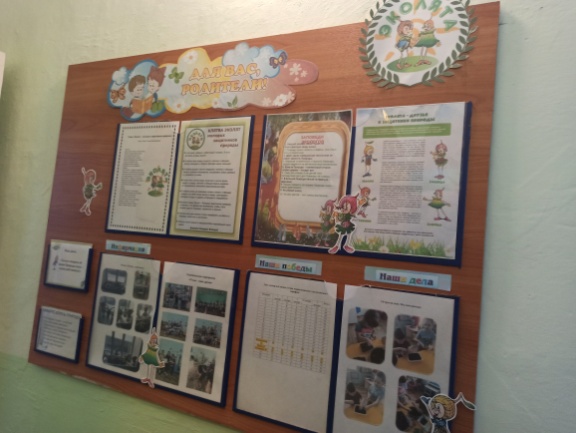 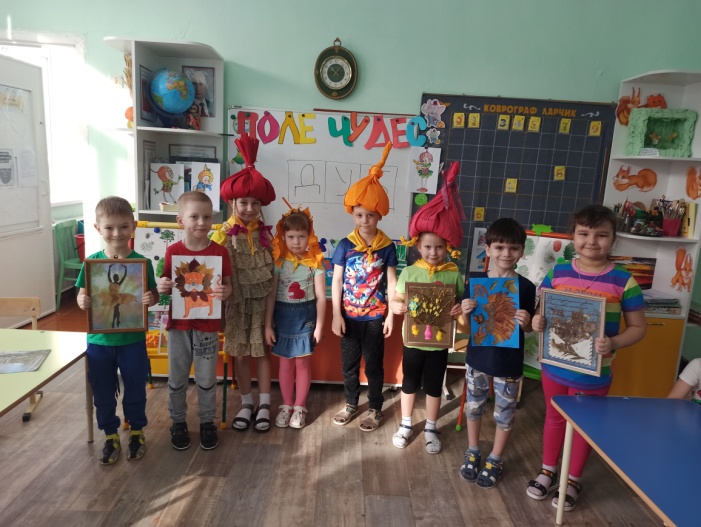 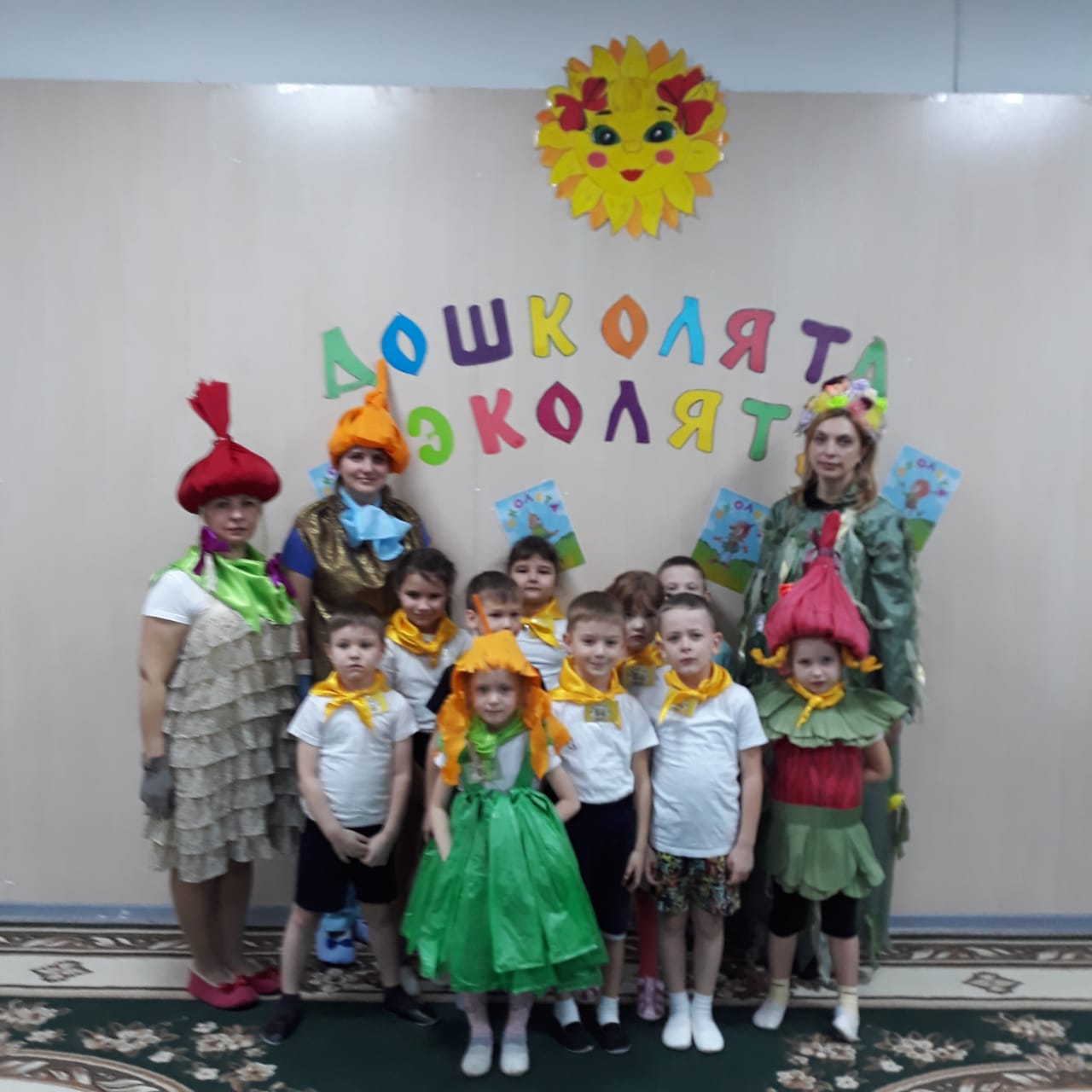 Приложение №1Анализ работы творческого объединения «Мир вокруг нас»В начале и в конце учебного года проводили диагностическое обследование тех детей, которые в течение года посещали творческое объединение, сравнили результаты на начало и на конец учебного года.В результате получили следующие данные:Диагностика освоения детьми программы Педагогическая  диагностика  в  рамках  программы  осуществляется  педагогами  два  раза  в  год: начальное  обследование  и  итоговое  обследование.  Оценка  знаний производится  по  трехбалльной  шкале:  1  балл  –  навык  не  сформирован,  2балла  –  навык  сформирован  частично,  3  балла  –  навык  сформирован. Результаты заносятся в таблицу. Их  анализ  учитывается  в  дальнейшей  работе.  При необходимости  осуществляется  корректировка  содержания  объединения. Методики педагогической диагностики:  изучение продуктов детского творчества;  наблюдения за воспитанниками в процессе совместной деятельности;  беседы по темам программы. Педагогическая диагностика проводится по блокам:  Блок «Ребенок и другие люди»,  Блок «Ребенок и природа», Блок «Ребенок дома»,  Блок «Здоровье ребенка», Блок «Ребенок на улицах города».Критерии:Дети овладели коммуникативными навыками, научились устанавливать и поддерживать контакты, избегать конфликтные ситуации.Сформировалось представление об опасных для человека и окружающего мира природы ситуациях и способов поведения в них.Приобрели знания о правилах безопасности дорожного движения в качестве пешехода и пассажира транспортного средства.Расширили представления о пожарной безопасности посредством чтения произведений, изобразительной и игровой деятельности.Дети будут использовать приобретенный опыт на практике.Приложение №2АНКЕТА«Уровень удовлетворенности родителей кружковой деятельностью»1. Часто посещал Ваш ребенок занятия кружка?ДаНет2. Что дали ребенку занятия кружка?Расширение кругозора;Рост познавательного интереса;Повышение уровня ЗУН по направлению кружка;Проявление творчества;Затрудняюсь ответить3. Повысилась ли познавательная активность ребенка?ДаНетЗатрудняюсь ответить4. Разрабатывали ли Вы с ребенком проекты?ДаНет5. Помогут ли ребенку полученные знания и навыки в школе?ДаНетЗатрудняюсь ответить6. Изменилось ли Ваше мнение о кружковой деятельности в ДОУ?ДаНетЗатрудняюсь ответить7. Чему может научиться ребенок на кружковом занятии?Получит новые знания;Навыки исследования;Умение общаться;Художественные навыки;Затрудняюсь ответить8. Будете ли Вы закреплять полученные знания ребенком дома?ДаНетЗатрудняюсь ответить9. Как Вы развиваете познавательную активность, расширяете кругозор ребенка?Наблюдаем;Читаем;Смотрим познавательные фильмы;Ничего не делаем;Затрудняюсь ответитьСПРАВКАпо выявлению уровня заинтересованности родителей воспитанников организацией кружковой деятельности ДОУ,в частности творческого объединения «Мир вокруг нас»В целях выявления уровня заинтересованности родителей кружковой деятельностью дошкольного учреждения, в частности творческого объединения «Мир вокруг нас» разработана анкета «Уровень удовлетворенности родителей кружковой деятельностью»В анкете принимали участие родители воспитанников подготовительной к школе группы № 8 « Радуга »- 20 человек – 90 % респондентов.Проведя анализ полученных ответов можно сказать, что 80 % родителей воспитанников желают, чтобы в дошкольном учреждении было организовано дополнительное образование в виде кружковых занятий. Около 9 % родителей не видят необходимости в  воспитании у детей ценностного отношения к себе и окружающему миру. Половина опрашиваемых родителей уверены, что их ребенок сможет получить на кружковом занятии новые знания, и только 11 %видят основную задачу творческого объединения – формирование у детей знаний о правилах безопасного поведения и здорового образа жизни.Несмотря на высокую познавательную активность родителей, лишь 60-70 % хотят познавать новое совместно с ребенком, развивать его любознательность.Уровни усвоения программыНачало годаКонец годавысокий     уровень3 – 20 %12 чел – 80%средний уровень9 – 60 %3 чел -20%низкий уровень3 – 20 %